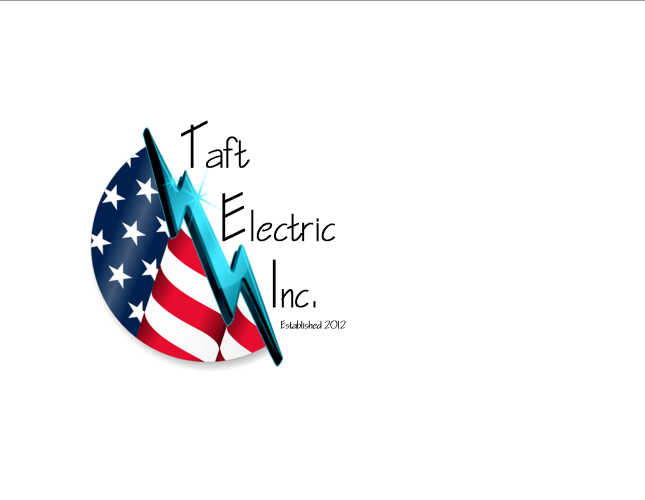 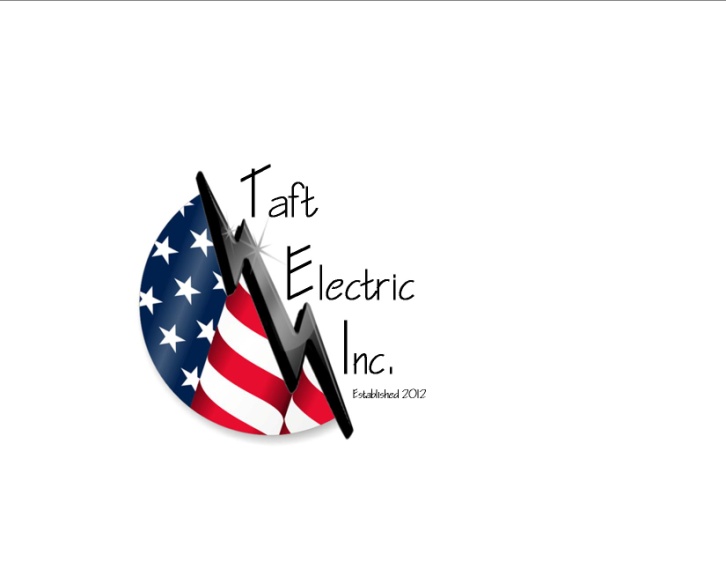 In compliance with Federal and State equal employment opportunity laws, qualified applicants are considered for all positions without regard to race, color, religion, sex, national origin, age, marital status, veteran status, non-job related disability, or any other protected group status.PERSONALName ________________________________________________________ Social Security No. __________________	First			Middle			LastPresent address __________________________________________________________________________________		   No.		Street			City			State		ZipTelephone Number (_____)																			Driver’s License #		State		Exp. DateDo you have a legal right to be employed in the United States?	        Yes (proof required)	NoAre you over the age of 18?		Yes	NoGENERAL	Are you currently employed?          Yes           No		If yes, where? _____________________________ If so, may be inquire of your present employer?		Yes          No	If No, Why?_______________________Have you ever applied to this company before? 	        Yes	            No	If so, when? ______________________Position applying for? ________________________		Salary Desired? __________________________EDUCATIONLIST ANY SPECIAL SKILLS OR QUALIFICATIONS  EMPLOYMENT HISTORY (LIST BELOW LAST FOUR EMPLOYERS, STARTING WITH THE MOST RECENT ONE FIRST)May we contact your previous employers?	Yes	   No	If No, Why? _________________________________REFERENCES	GIVE BELOW THE NAMES OF THREE PERSONS NOT RELATED TO YOU, WHOM YOU HAVE KNOWN AT LEAST ONE YEAR.AUTHORIZATION	“I certify that the facts contained in this application are true and complete to the best of my knowledge and understand that, if employed, falsified statements on this application shall be grounds for dismissal.	I authorize investigation of all statements contained herein and the references and the employers listed above to give you any and all information concerning my previous employment and any pertinent information they may have, personal or otherwise, and release the company from all liability for any damage that may result from utilization of such information	I also authorize Taft Electric, Inc’s. insurance agent, Kysar Insurance to process my driver’s license information through the Motor Vehicle Department to check for any/all driving violations and to determine whether I am insurable through Kysar Insurance.  If it is determined that I am not insurable through Kysar Insurance, I will not be offered a position with Taft Electric, Inc.  I also understand that if offered a job, it may be conditioned on the results of a physical examination and drug test.  If hired, I agree to abide by all the rules and policies of the employer.	I also understand and agreee that no representative of Taft Electric Inc. has any authority to enter into any agreement for employment for any specified period of time, or to make any agreement contrary to the foregoing, unless it is in writing and signed by an authorized company representative.	This waiver does not permit the release or use of disability-related or medical information in a manner prohibited by the Americans with Disabilities Act (ADA) and other relevant federal and state laws.”DATE _______________________________		SIGNATURE ___________________________________________________INTERVIEWED BY ___________________________________________________________	DATE ____________________For Office Use Only BelowREMARKS: _____________________________________________________________________________________________________________________________________________________________________________________________________________________________________________________________________Name & Location of SchoolName & Location of SchoolYears AttendedDid you Graduate?Subjects StudiedHigh SchoolCollegeTradeDATE MONTH AND YEARNAME/ADDRESS/PH#  OF EMPLOYERSALARYPOSITIONREASON FOR LEAVINGFROMTOFROMTOFROMTOFROMTONAMEADDRESSBUSINESSYEARS KNOWN